BAB IVANALISIS HASIL PENELITIAN DAN PEMBAHASANDeskripsi Objek PenelitianProfil Perusahaan Bank Syariah Mandiri (BSM)Nama		: PT. Bank Syariah Mandiri Alamat		:Wisma Mandiri I jalan M.H                    Thamrin No. 5 JakartaTelepon		: 14040Website		: www.syariahmandiri.co.idTanggal Berdiri	: 1 November 1999Sejarah Perusahaan Bank Syariah Mandiri (BSM)Nilai-nilai perusahaan yang menjunjung tinggi kemanusiaan dan integritas telah tertanam kuat pada segenap insan Bank Syariah Mandiri (BSM) sejak awal pendiriannya.Kehadiran Bank Syariah Mandiri (BSM) sejak tahun 1999, sesungguhnya merupakan hikmah sekaligus berkah pasca krisis ekonomi dan moneter 1997-1998. Sebagaimana diketahui, krisis ekonomi dan moneter sejak Juli 1997, yang disusul dengan krisis multi dimensi termasuk dipanggung politik nasional, telah menimbulkan beragam dampak negatif yang sangat hebat terhadap seluruh sendi kehidupan masyarakat, tidak terkecuali dunia usaha. Dalam kondisi tersebut, industri perbankan nasional yang didominasi oleh bank-bank konvensional mengalami krisis luar biasa. Pemerintah akhirnya mengambil tindakan dengan merestrukturisasi dan merekapitalisasi sebagian bank-bank di Indonesia.Salah satu bank konvensional, PT Bank Susila Bakti (BSB) yang dimiliki oleh Yayasan Kesejahteraan Pegawai (YKP), PT Bank Dagang Negara dan PT Mahkota Prestasi juga terkena dampak krisis. Bank Susila Bakti (BSB) berusaha keluar dari situasi tersebut dengan melakukan upaya merger dengan beberapa bank lain serta mengundang investor asing.Pada saat bersamaan, pemerintah melakukan penggabungan empat bank yaitu Bank Dagang Negara, Bank Bumi Daya, Bank Exim, dan Bapindo menjadi satu bank baru bernama PT Bank Mandiri (Persero) pada tanggal 31 Juli 1999. Kebijakan penggabungan tersebut juga menempatkan dan menetapkan PT Bank Mandiri (Persero) Tbk. sebagai pemilik mayoritas baru Bank Susila Bakti.Sebagai tindak lanjut dari keputusan merger, Bank Mandiri melakukan konsolidasi serta membentuk tim pengembangan perbankan syariah. Pembentukan tim ini bertujuan untuk mengembangkan layanan perbankan syariah di kelompok perusahaan Bank Mandiri, sebagai respon atas diberlakukannya UU No. 10 tahun 1998, yang memberi peluang bank umum untuk melayani transaksi syariah (dual banking system).Tim pengembangan perbankan syariah memandang bahwa pemberlakuan UU tersebut merupakan momentum yang tepat untuk melakukan konversi PT Bank Susila Bakti dari bank konvensional menjadi bank syariah. Oleh karenanya, tim pengembangan perbankan syariah segera mempersiapkan sistem dan infrastrukturnya, sehingga kegiatan usaha Bank Susila Bakti berubah dari bank konvensional menjadi bank yang beroperasi berdasarkan prinsip syariah dengan nama PT Bank Syariah Mandiri sebagaimana tercantum dalam Akta Notaris: Sutjipto, SH, No. 23 tanggal 8 September 1999. Perubahan kegiatan usaha Bank Susila Bakti menjadi bank umum syariah dikukuhkan oleh Gubernur Bank Indonesia melalui SK Gubernur BI No. 1/24/ KEP.BI/1999, 25 Oktober 1999. Selanjutnya, melalui Surat Keputusan Deputi Gubernur Senior Bank Indonesia No. 1/1/KEP.DGS/ 1999, BI menyetujui perubahan nama menjadi PT Bank Syariah Mandiri. Menyusul pengukuhan dan pengakuan legal tersebut, PT Bank Syariah Mandiri secara resmi mulai beroperasi sejak Senin tanggal 25 Rajab 1420 H atau tanggal 1 November 1999.PT Bank Syariah Mandiri hadir, tampil dan tumbuh sebagai bank yang mampu memadukan idealisme usaha dengan nilai-nilai rohani, yang melandasi kegiatan operasionalnya. Harmoni antara idealisme usaha dan nilai-nilai rohani inilah yang menjadi salah satu keunggulan Bank Syariah Mandiri dalam kiprahnya di perbankan Indonesia. Bank Syariah Mandiri (BSM) hadir untuk bersama membangun Indonesia menuju Indonesia yang lebih baik. Per Desember 2016 Bank Syariah Mandiri memiliki 765 kantor layanan di seluruh Indonesia, 996 unit ATM Syariah Mandiri dengan akses lebih dari 100.000 jaringan ATM.Visi dan Misi Perusahaan Bank Syariah Mandiri (BSM)VisiBank Syariah Terdepan dan Modern  MisiMewujudkan pertumbuhan dan keuntungan di atas rata-rata industri yang berkesinambungan.Meningkatkan kualitas produk dan layanan berbasis teknologi yang melampaui harapan nasabah.Mengutamakan penghimpunan dana murah dan penyaluran pembiayaan pada segmen ritel.Mengembangkan bisnis atas dasar nilai-nilai syariah universal.Mengembangkan manajemen talenta dan lingkungan kerja yang sehat.Meningkatkan kepedulian terhadap masyarakat dan lingkungan4.   Budaya Perusahaan Bank Syariah Mandiri (BSM)Dalam rangka mewujudkan Visi dan Misi Bank Syariah Mandiri (BSM), insan-insan Bank Syariah Mandiri (BSM) perlu menerapkan nilai-nilai yang relatif seragam. Insan-insan Bank Syariah Mandiri (BSM) telah menggali dan menyepakati nilai-nilai dimaksud, yang kemudian disebut BSM Shared Values. BSM Shared Values tersebut adalah ETHIC (Excellence, Team work, Humanity, Integrity, dan Customer Focus).Excellence yaitu bekerja keras, cerdas, tuntas dengan sepenuh hati untuk memberikan hasil terbaik. Team work yaitu aktif, bersinergi untuk sukses bersama. Humanity yaitu peduli, ikhlas, memberi maslahat dan mengalirkan berkah bagi negeri. Integrity yaitu jujur, taat, amanah dan bertanggung jawab. Customer Focus yaitu berorientasi kepada kepuasan pelanggan yang berkesinambungan dan saling menguntungkan.5.   Struktur Organisasi PT. Bank Syariah Mandiri (BSM)Komisaris Utama 			: Mulya E. SiregarKomisaris Independen		: Ramzi A. Zuhdi Komisaris				: Dikdik YustandiDirektur Utama			: Toni Eko Boy SDirektur Risk Management 	: Putu RahwidhiyasaDirektur Distribution & Service	: Edwin DwidjajantoDirektur Wholesale Banking	: Kusman YandiDirektur Financing Risk 		: Choirul AnwarDirektur Finance & Strategy	: Ade Cahyo NDirektur Technology & Operation : Achmad Syafi’iSEVP Retail Banking		: Niken AndowarihSEVP Human Capital		: Rosma HandayaniDewan Pengawas Syariah (Board of Sharia Supervisory): Ketua	: Dr. KH. Ma’ruf AminAnggota	: Dr. H. Mohamad Hidayat  Dr. H. Muhammad Syafii Antonio, M. EcPerkembangan Uang Beredar dan Deposito Mudharabah Perkembangan Uang Beredar Tahun 2014-2016Tabel 3.1     Uang Beredar (dalam triliun Rp)Sumber: Bank Indonesia	Berdasarkan tabel diatas, jumlah uang beredar mengalami fluktuatif setiap bulannya. Jumlah uang beredar tertinggi terjadi dibulan Desember 2016 sebesar Rp5.003,3 (dalam triliun) sementara jumlah uang beredar terendah terjadi dibulan Februari 2014 sebesar Rp3.639,5 (dalam triliun).Perkembangan Deposito Mudharabah Tahun 2014-2016Tabel 3.2Deposito MudharabahSumber: Otoritas Jasa Keuangan	Berdasarkan tabel diatas, jumlah deposito mudharabah pada Bank Syariah Mandiri (BSM) mengalami fluktuatif setiap bulannya. Jumlah deposito mudharabah tertinggi terjadi dibulan Desember 2016 sebesar Rp35,268,859,000 sementara jumlah deposito mudharabah terendah terjadi dibulan Januari 2014 sebesar Rp26,423,180,000.Pembahasan Hasil PenelitianAnalisis Regresi Linear SederhanaRegresi bertujuan untuk menguji pengaruh antara variabel satu dengan variabel lain, regresi linier sederhana adalah regresi yang memiliki satu variabel dependen dan satu variabel independen. Hasil analisis regresi linear sederhana variabel jumlah uang beredar terhadap deposito mudharabah adalah sebagai berikut:    Tabel 3.3    Output Model RegresiDari hasil analisis diatas, diperoleh persamaan regresi sebagai berikut:Y = 6.483E6 + 2.905E-6X + eAngka konstanta sebesar 6.483E6 menunjukkan bahwa ketika variabel jumlah uang beredar, relatif tidak mengalami perubahan, maka nilai deposito mudharabah sebesar 6.483E6.Koefisien regresi untuk variabel jumlah uang beredar sebesar 2.905E-6 menggambarkan bahwa jika jumlah uang beredar mengalami kenaikan 1% maka nilai deposito mudharabah akan meningkat sebesar 2.905E-6.Uji Asumsi KlasikUji Normalitas	Uji normalitas bertujuan untuk menguji apakah dalam model regresi, variabel pengganggu atau residual mempunyai distribusi normal atau tidak. Setelah melakukan pengolahan data menggunakan SPSS 16.0 for windows dengan menggunakan uji Kolmogorov-smirnov maka diperoleh hasil berikut:                Tabel 3.4                Uji NormalitasBerdasarkan uji normalitas dengan Kolmogorov-smirnov Test diperoleh nilai Kolmogorov-smirnov Z sebesar 0.779 dan Asymp. Sig sebesar 0.578 lebih besar dari 0.05 maka dapat disimpulkan data berdistribusi normal dan model regresi ini layak dipakai untuk memprediksi variabel dependen yaitu deposito mudharabah.Uji HeteroskedatisitasUntuk mendeteksi terhadap gejala heteroskedastisitas dilakukan dengan menggunakan scatterplot seperti terlihat pada gambar berikut:                                           Gambar 2.1 Output Uji Heteroskedatisitas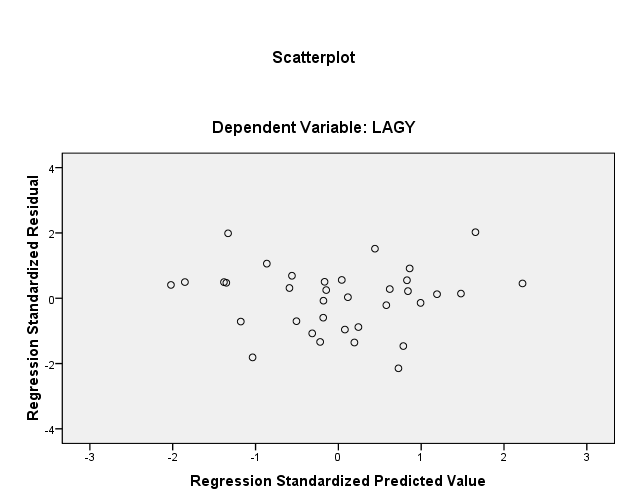 Dari scatterplot tersebut, terlihat bahwa titik-titik menyebar secara acak, baik dibagian atas angka nol atau dibagian bawah angka nol dari sumbu vertikal atau sumbu Y. Dengan demikian dapat disimpulkan bahwa tidak terjadi heteroskedatisitas dalam model regresi ini.Uji AutokorelasiUji autokorelasi digunakan untuk menguji apakah dalam suatu model ada korelasi antar kesalahan pengganggu pada periode t dengan kesalahan pada periode t-1 (sebelumnya). Hasil uji autokorelasi dapat dilihat pada tabel berikut:                                       Tabel 3.5                          Output Uji AutokorelasiNilai DW sebesar 0.559 dengan sampel (n) = 36, ini akan dibandingkan dengan tabel Durbin Watson, sehingga didapatkan nilai dL = 1.4107 dan dU = 1.5245, nilai 4-dU = 4-1.5245 = 2.4755 dan nilai 4-dL = 4-1.4107 = 2.5893. Karena nilai dU > DW < 4-dU = 1.5245 > 0.559 < 2.4755 terjadi autokorelasi, maka penulis melakukan transformasi lag, maka diperoleh hasil berikut:Nilai DW sebesar 1.624 dengan sampel (n) = 36, ini akan dibandingkan dengan tabel Durbin Watson, sehingga didapatkan nilai dL = 1.4107 dan dU = 1.5245, nilai 4-dU = 4-1.5245 = 2.4755 dan nilai 4-dL = 4-1.4107 = 2.5893. Untuk mempermudah bisa dilihat dari gambar berikut:      Gambar 2.2    Daerah untuk Menentukan Autokorelasi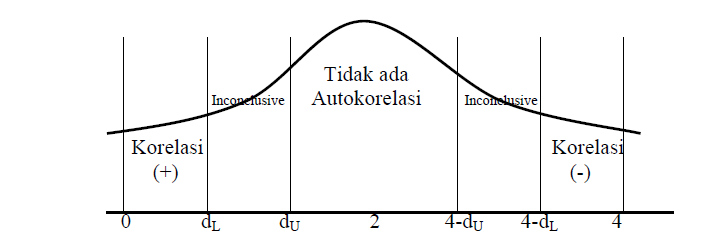                          1.4107    1.5245         2.4755   2.5893                                                1.624		Karena nilai dU < DW < 4-dU = 1.5245 < 1.624 < 2.4755 maka dapat disimpulkan bahwa tidak terjadi autokorelasi positif maupun negatif.Uji HipotesisUji t digunakan untuk mengetahui ada tidaknya pengaruh variabel dependen yang diuji pada tingkat signifikansi 0.05. Hasil pengujian hipotesis dengan uji t sebagai berikut:            Tabel 3.6             Output Uji t		Dari hasil olah data menggunakan SPSS versi. 16.0 for windows didapat nilai thitung yaitu 2.921 dan bertanda positif dan akan dibandingkan dengan ttabel yang mempunyai taraf kesalahan atau α = 5% dan derajat kebebasan atau df = n-k-1 = 36-1-1=34 diperoleh bahwa nilai dari ttabel 2.032 dengan demikian kesimpulan yang dapat diambil thitung > ttabel = 2.921 > 2.032 yang berarti terdapat pengaruh antara variabel jumlah uang beredar terhadap deposito mudharabah.Koefisien KorelasiUji koefisien korelasi digunakan untuk mengetahui ukuran kekuatan antar variabel penelitian, kegunaannya untuk mengetahui derajat hubungan dan kontribusi variabel bebas dengan variabel terikat. Hasil perhitungan koefisien korelasi sebagai berikut:            Tabel 3.7      Output Koefisien Korelasi (R)Koefisien korelasi (R) sebesar 0.453 menyatakan adanya kekuatan pengaruh antara variabel bebas (jumlah uang beredar) terhadap variabel terikat (deposito mudharabah) sebesar 45.3%. Artinya hubungan jumlah uang beredar yang cukup kuat terhadap deposito mudharabah dan model regresi ini baik untuk forecasting deposito mudharabah atas kenaikan jumlah uang beredar.Koefisien DeterminasiKoefisien determinasi dilakukan untuk mengetahui seberapa besar kemampuan variabel bebas menjelaskan variabel terikatnya. Hasil perhitungan koefisien determinasi sebagai berikut:           Tabel 3.8      Output Koefisien Determinasi (R2)Dari tabel diatas, diketahui nilai koefisien determinasi (R Square) sebesar 0.205 = 20.5%. Artinya besarnya pengaruh variabel jumlah uang beredar terhadap deposito mudharabah adalah sebesar 20.5% dan sisanya sebesar 79.5% dipengaruhi variabel lain yang tidak dibahas dalam penelitian ini seperti tingkat bagi hasil deposito mudharabah dan inflasi.Bulan201420152016Januari3.649,34.174,24.497,6Februari3.639,54.230,74.521,3Maret3.656,44.246,34.561,1April3.732,14.274,94.580,8Mei3.784,54.287,74.613,6Juni3.861,74.359,54.738,4Juli3.891,44.383,04.728,6Agustus3.889,34.403,04.745,0September4.001,64.507,94.737,3Oktober4.024,24.442,04.777,8November4.076,34.451,64.867,6Desember4.170,74.546,75.003,3Bulan201420152016Januari26,423,180,00032,240,159,00031,938,629,000Februari27,905,487,00032,462,768,00033,282,506,000Maret28,989,270,00031,317,225,00033,266,583,000April29,872,114,00031,412,340,00032,861,234,000Mei30,433,240,00030,489,260,00031,178,559,000Juni29,169,332,00030,433,277,00032,161,787,000Juli29,144,101,00030,272,644,00032,841,156,000Agustus31,137,084,00030,945,430,00032,811,147,000September30,684,071,00030,632,571,00033,547,579,000Oktober31,600,677,00030,490,022,00034,462,328,000November31,725,292,00030,051,947,00035,191,077,000Desember31,935,906,00031,239,699,00035,268,859,000CoefficientsaCoefficientsaCoefficientsaCoefficientsaCoefficientsaCoefficientsaCoefficientsaModelModelUnstandardized CoefficientsUnstandardized CoefficientsStandardized CoefficientstSig.Sig.ModelModelBStd. ErrorBetatSig.Sig.1(Constant)6.483E61.481E64.378.000.0001LAG_JUB2.905E-6.000.4532.921.006.006a. Dependent Variable: LAG_Depositoa. Dependent Variable: LAG_Depositoa. Dependent Variable: LAG_Depositoa. Dependent Variable: LAG_DepositoOne-Sample Kolmogorov-Smirnov TestOne-Sample Kolmogorov-Smirnov TestOne-Sample Kolmogorov-Smirnov TestUnstandardized ResidualNN36Normal ParametersaMean.0000000Normal ParametersaStd. Deviation1.11902329E6Most Extreme DifferencesAbsolute.130Most Extreme DifferencesPositive.099Most Extreme DifferencesNegative-.130Kolmogorov-Smirnov ZKolmogorov-Smirnov Z.779Asymp. Sig. (2-tailed)Asymp. Sig. (2-tailed).578a. Test distribution is Normal.a. Test distribution is Normal.Model SummarybModel SummarybModel SummarybModel SummarybModel SummarybModel SummarybModelRR SquareAdjusted R SquareStd. Error of the EstimateDurbin-Watson1.802a.644.6331135360.258.559a. Predictors: (Constant), JUBa. Predictors: (Constant), JUBa. Predictors: (Constant), JUBa. Predictors: (Constant), JUBb. Dependent Variable: Depositob. Dependent Variable: Depositob. Dependent Variable: Depositob. Dependent Variable: DepositoModel SummarybModel SummarybModel SummarybModel SummarybModel SummarybModel SummarybModel SummarybModelRR SquareAdjusted R SquareAdjusted R SquareStd. Error of the EstimateDurbin-Watson1.453a.205.181.1817.52686E51.624a. Predictors: (Constant), LAG_JUBa. Predictors: (Constant), LAG_JUBa. Predictors: (Constant), LAG_JUBa. Predictors: (Constant), LAG_JUBa. Predictors: (Constant), LAG_JUBb. Dependent Variable: LAG_Depositob. Dependent Variable: LAG_Depositob. Dependent Variable: LAG_Depositob. Dependent Variable: LAG_Depositob. Dependent Variable: LAG_DepositoCoefficientsaCoefficientsaCoefficientsaCoefficientsaCoefficientsaCoefficientsaCoefficientsaModelModelUnstandardized CoefficientsUnstandardized CoefficientsStandardized CoefficientstSig.Sig.ModelModelBStd. ErrorBetatSig.Sig.1(Constant)6.483E61.481E64.378.000.0001LAG_JUB2.905E-6.000.4532.921.006.006a. Dependent Variable: LAG_Depositoa. Dependent Variable: LAG_Depositoa. Dependent Variable: LAG_Depositoa. Dependent Variable: LAG_DepositoModel SummarybModel SummarybModel SummarybModel SummarybModel SummarybModel SummarybModel SummarybModel SummarybModelModelRR SquareAdjusted R SquareStd. Error of the EstimateStd. Error of the EstimateDurbin-Watson11.453a.205.1817.52686E57.52686E51.624a. Predictors: (Constant), LAG_JUBa. Predictors: (Constant), LAG_JUBa. Predictors: (Constant), LAG_JUBa. Predictors: (Constant), LAG_JUBa. Predictors: (Constant), LAG_JUBb. Dependent Variable: LAG_Depositob. Dependent Variable: LAG_Depositob. Dependent Variable: LAG_Depositob. Dependent Variable: LAG_Depositob. Dependent Variable: LAG_DepositoModel SummarybModel SummarybModel SummarybModel SummarybModel SummarybModel SummarybModel SummarybModelRR SquareAdjusted R SquareAdjusted R SquareStd. Error of the EstimateDurbin-Watson1.453a.205.181.1817.52686E51.624a. Predictors: (Constant), LAG_JUBa. Predictors: (Constant), LAG_JUBa. Predictors: (Constant), LAG_JUBa. Predictors: (Constant), LAG_JUBa. Predictors: (Constant), LAG_JUBb. Dependent Variable: LAG_Depositob. Dependent Variable: LAG_Depositob. Dependent Variable: LAG_Depositob. Dependent Variable: LAG_Depositob. Dependent Variable: LAG_Deposito